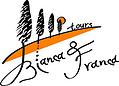 По следам Генри МортонаАВТОРСКИЙ ТУР В МИНИ-ГРУППАХ(Группы - минимум 12, максимум 15 человек)За основу нашего путешествия мы взяли книгу Генри Мортона, английского писателя и журналиста ХХ века "Прогулки по северной Италии".Проедем по его маршруту - его устами, но ВАШИМИ глазами.1 день, суббота:Трансфер из аэропорта Верона – город Модена, размещение в отеле, свободное время.2 день, воскресенье:завтрак09.00 - пешеходная экскурсия по городу Модена - это город, где жизнь и история вертятся вокруг пьяцца Гранде, которая вместе с кафедральным собором Св. Джиминьяно и колокольней Гирландина находятся под охраной ЮНЕСКО. В муниципальном дворце увидим знаменитый трофей, завоёванный жителями Модена и расписные залы. Знатный дом Эсте избрал именно Модена своей новой столицей после изгнания из родной Феррары (в XV веке). В бывшей резиденции семьи Эсте - Герцогском дворце - находится одна из лучших военных академий Италии.Свободное время.18.00 – Для желающих (за дополнительную плату) посещение культурного центра Симонетты Агаццотти. Избранная интеллигенция города раз в неделю собирается в доме у этой знатной дамы. Читают стихи, слушают музыку, любуются произведениями искусства. Вы сможете окунуться в эту удивительную атмосферу.Аперитив и концерт в одном из залов дома.3 день, понедельник:завтрак, выезд в 09.00.Экскурсия по городу Равенна (за дополнительную плату).Среди узких улиц древнего города “затерялось” 8 памятников, охраняемых ЮНЕСКО. Строгие и неброские фасады старинных церквей скрывают уникальные мозаики, пронёсшие в веках идею первозданного христианства. Равенна, последняя столица Западной Римской Империи, позже стала пристанищем для Данте Алигьери, завершившего здесь написание “Божественной комедии”.А. Блок посвятил Равенне эти строки:Все что минутно, все что бренноПохоронила ты в векахТы, как младенец, спишь, РавеннаУ сонной вечности в руках.Вторая половина дня - свободное время в Равенне. Возвращение в Модена.4 день, вторник:завтрак, выезд в 09.00 Экскурсия по городам Болонья и Доцца.Учёная, красная, сытая Болонья — столица региона. Черепичные крыши, драпировки и вездесущий кирпич — всё это красное. Сытая, а значит и богатая, любящая вкусно покушать и не отказывающая себе в удовольствиях. Самый старый европейский университет до сих пор привлекает молодёжь со всех уголков света.Символом города являются две наклонившиеся башни: Азинелли и Гаризенда — наследие Средневековья. Даже улицы этого города — уже достопримечательность, ведь это не просто улицы, а знаменитые крытые болонские галереи или “портики”. Площади богатой Болоньи воспеваются в песнях итальянских бардов как самые живые, где деловые болонцы смешиваются с пёстрой толпой студентов.Вторая половина дня посещение городка Доцца и замка Сфорца. Крохотный средневековый городок Доцца: тем не менее это центр, где раз в два года происходит выставка расписанных стен домов. Сюда приезжают известные художники, чтобы оставить свои произведения на стенах домов и которые работают на глазах у многочисленной публики.Замок Сфорца сохранил средневековую структуру: камины и колодцы, прекрасно сохранившаяся мебель кухни и посуда XV века.Возвращение в Модена, свободное время.5 день, среда: завтрак, выезд в 09.00.Экскурсия по городкам Ле Ронколе, Буссето и замок Соранья.Знаменитый путешественник Генри Мортон не пожалел о том, что во время своего путешествия свернул с Виа Эмилия (римская дорога, построена Эмилием Лепидом во II веке до нашей эры) на второстепенную дорогу и не пропустил деревушку Ле Ронколе. Думаю, не пожалеете и Вы, ведь здесь родился Джузеппе Верди, где можно увидеть его родной дом, крошечную церквушку, где его крестили, орган, на котором он пробовал брать первые аккорды. Вас поразит местечко Буссето, это настоящий город в миниатюре. Театр этого городка, посвящённый Верди, это тоже “театр в миниатюре”. Дом-музей Барецци - друга, приёмного отца, а впоследствии и свёкра, без которого Верди не смог бы стать тем, кем стал. Во второй половине дня - посещение Виллы Верди, т. к. нельзя узнать Верди не посетив виллу в Сант' Агата, где он жил так долго и лично сам каждое утро обходил свой прекрасный сад, чтобы убедиться в порядке, где написал самые знаменитые оперы. Его потомки, которые до сих пор живут здесь, бережно сохраняют первоначальный облик виллы и сада. Замок принца Мели Лупи в Соранья.  Посещение этого старинного замка удивляет даже путешественников, которых очень трудно удивить. Всё сюрприз...6 день, четверг:завтрак, выезд в 09.00.Экскурсия по городу Феррара (за дополнительную плату).Невозможно было предположить, что из аванпоста византийцев в войне против лангобардов когда-нибудь появится первый современный город Европы.  Именно так сейчас любят называть Феррару. В чем её современность?  Узнаете, побывав здесь!“Старая Феррара” средневековых узких и извилистых улиц, благодаря гению местного урбаниста Россетти эпохи Возрождения, легко гармонирует с широкими проспектами и изящными улицами “Новой Феррары”.Феррара - это не только урбанистика, это также знакомство с одним из самых величественных итальянских домов — Эсте. Именно они, будучи первой синьорией в Италии из торговой державы в упадке сотворили столицу сельского хозяйства Северной Италии, в месте, где до них заниматься земледелием было невозможно. Эсте были не только добрыми правителями и меценатами, но и беспощадными деспотами, - страшных историй здесь великое множество. С именем Эсте связала существенную часть своей жизни прекрасная дама эпохи Возрождения Лукреция Борджа.Свободное время.Palazzo Schfanoia.  Путешественник и искусствовед Павел Муратов написал такие слова: “Если бы после семьи Д' Есте остались только фрески Дворца Скифанойя, то и тогда можно было простить все совершенные ими грехи”. Это самый обширный цикл фресок на светскую тему ХV века.Возвращение в Модена, свободное время.7 день пятница:завтрак, выезд в 09.00.Экскурсия в городки Виньола и Кастельветро.Виньола - это город вишни, все городские праздники (цветения деревьев и сбора урожая) посвященны именно вишне. Этот маленький городок подарил миру знаменитого архитектора Якопо Бароцци (Виньола), произведениями которого любуются в Риме, Болонье и др. городах. После 4-х летней скрупулёзной реставрации замок Виньола поражает своей историей, а росписи XV века в капелле реставрировать не пришлось, все цвета сохранились во всем великолепии. Прогулка по Кастельветро.Весь городок можно обойти медленным шагом за 30 минут, но видам этого места могут позавидовать даже жители Тосканы.  Именно здесь производят одно из самых знаменитых Ламбруско Grasparossa (игристое вино) и бальзамический уксус.Посещение фермы и дегустация. Возвращение в Модена.Во второй половине дня для желающих (за дополнительную плату) экскурсия по музею автоконцерна Феррари в г. Маранелло (город – база, или как её называют сами гонщики, - “Конюшня” Феррари). Тест-драйв.  8 день суббота: Трансфер в аэропорт Верона.